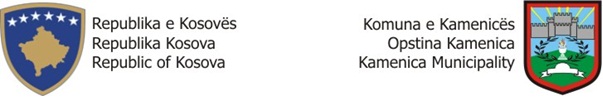 KRYETARI I KOMUNËS 
Datë: 25.06.2018Kamenicë                       NJOFTIM                           Shtyhet  mbajtja  e Debatit Publik me Qytetarë Debati publik  për diskutimin e 6 mujorit  të qeverisjes në Komunën e Kamenicës  i paraparë  të mbahet  me  29 qershor, do të shtyhet  përdatën 13 korrik 2018.Shtyrja  vjen për shkak  të agjendës së  ngjeshur për atë ditë  si dhe  për të krijuar  kushte  optimale  që pjesëmarrja  në këtë debat të jetë sa më gjithëpërfshirëse. Debati  do të mbahet  në Shtëpinë  e Kulturës” Isa Kastrati” me fillim në ora 14.00    Me respekt  Komuna e Kamenicës 